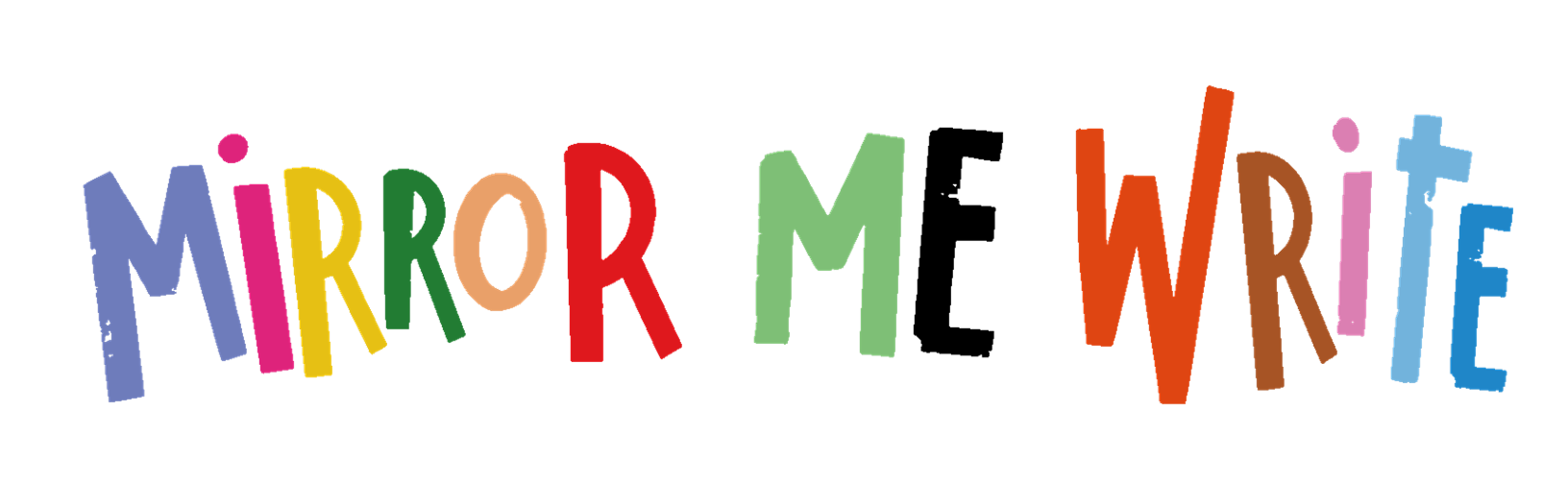 Early Years and Primary School*Our Key Stage categories are there as a basic guide to teachers.Some book titles feature in multiple bands, to consider the different abilities of readers.For any guidance or advice please drop us an email at hello@mirrormewrite.com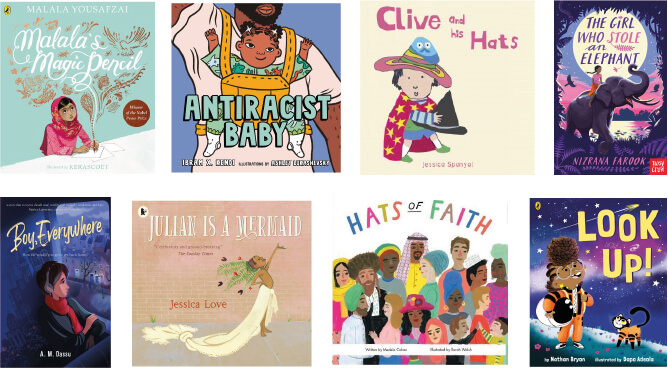 Early Years Foundation Stage (EYFS)EYFS and Key Stage 1 Key Stage 1 Key Stage 2EYFS, Key Stage 1 and Key Stage 2Please return completed form, digitally or scanned, to hello@mirrormewrite.com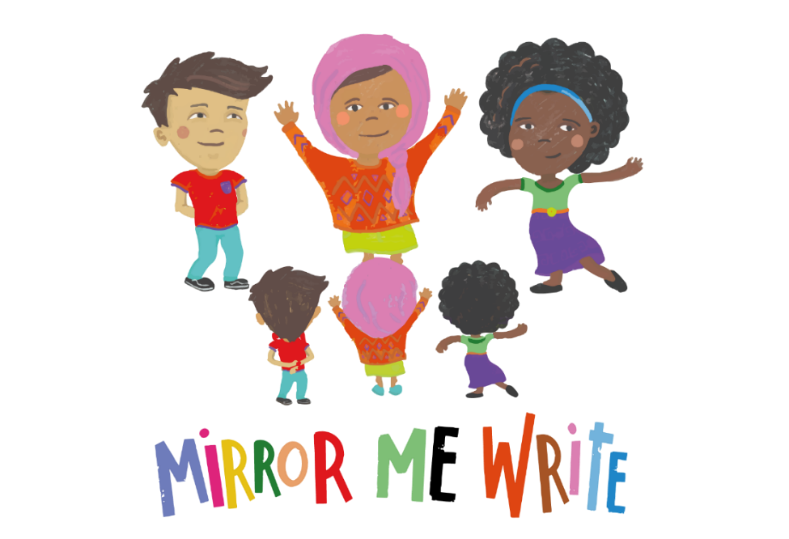 TitlePriceQuantityClive and his Art£4.99Clive and his Hats£4.99Counting on Katherine£10.99Dance (Amazing Me!)£4.99Getting Ready: BSL (Sign About)£4.99Hats of Faith£8.99Just Like You£5.99My First Signs£5.99Rosa Loves Dinosaurs£4.99Rosa Plays Ball£4.99The Drum£9.99TitlePriceQuantityA Story About Afiya£11.99Alive Again£9.99An ABC of Equality (Board Book)£9.99Antiracist Baby£6.99Buster Finds His Beat£8.99DARE£6.99Grandfather Gandhi£12.99I Am Brown£11.99Julian is a Mermaid£7.99Kaya's Heart Song£7.99Maisie's Scrapbook£7.99Mira's Curly Hair£7.99Mommy's Khimar£12.99My Hair£6.99Nimesh the Adventurer£7.99Pattu's Dosa£7.99Phoenix Song£6.99She's My Twin Sister£6.99Sleep Well, Siba and Saba£7.99Splash, Anna Hibiscus£7.99That's My New Friend: The Twinadventures£10.99There's Room for Everyone£7.99We Are Muslim£6.99Welcome to Our World: A Celebration of Children Everywhere!£12.99Who Do I See in the Mirror?£8.99TitlePriceQuantityAzizi and The Little Blue Bird£11.99Bijan and Manije£12.99Bilal Cooks Daal£10.99Cinderella of the Nile£7.99Clean Up!£6.99Desmond And The Very Mean Word£12.99Dolly May and the Magical Enchanted Garden£9.99Dragon Dancer£6.99Errol's Garden£6.99Eve's New Brother£6.99Fauja Singh Keeps Going£13.99Felix After The Rain£7.99Football Star£7.99Grobblechops (Tales by Rumi)£12.99Hair Love£6.99How To Be Extraordinary£6.99If All The World Were...£12.99Leila in Saffron£12.99Look up!£6.99Malala's Magic Pencil£7.99Ossiri and the Bala Mengro£6.99Parker Looks Up£12.99Polonius the Pit Pony£6.99Quill Soup£12.99Ramadan Moon£6.99Shine£7.99Sing to the Moon£6.99Sulwe£12.99The Ammuchi Puchi£6.99The Lost Homework£6.99The Mysterious Dinosaurs of Crystal Palace£8.99The No. 1 Car Spotter£5.99The Parrot and the Merchant (Tales by Rumi)£7.99The Phoenix of Persia£12.99The Proudest Blue£7.99The Wooden Camel£6.99Tomorrow£7.99Too Small Tola£5.99Yokki and the Parno Gry£6.99TitlePriceQuantityA Caribbean Dozen£5.99A Dollop Of Ghee And A Pot of Wisdom£6.99A Kind of Spark£6.99A Pocketful of Stars£6.99Amari and the Night Brothers£12.99Amina's Voice£6.99Asha and the Spirit Bird£6.99Becoming Muhammad Ali£8.99Boy, Everywhere£7.99Children of the Benin Kingdom£6.99Front Desk£6.99Ghost Boys£6.99Little Badman and the Invasion of the Killer Aunties£6.99Noor-un-Nissa Inayat Khan - My Story£6.99Peace and Me£12.99Planet Omar 1: Accidental Trouble Magnet£6.99Planet Omar 2: Unexpected Super Spy£6.99Planet Omar 3: Incredible Rescue Mission£6.99Step Into Your Power£14.99Tamarind and the Star of Ishta£6.99The A-Z of Wonder Women£7.99The Boy at the Back of the Class£6.99The Boy Who Met a Whale£7.99The Crossover£7.99The Girl Who Stole An Elephant£6.99The Night Bus Hero£6.99The Star Outside my Window£6.99The Undefeated£7.99The Whistling Monster: Stories from Around the World£5.99Three Keys£6.99Under the Moon and Over the Sea£7.99When Life Gives You Mangoes£7.99When Secrets Set Sail£7.99Where the River Runs Gold£6.99Windrush Child£6.99You Must Be Layla£6.99TitlePriceQuantityWhen I Coloured in the World£7.99